外国人児童生徒のための「家庭環境票」※このシートは個人情報関係の書類です。必ず鍵のかかる場所で保管してください。注）　日本語の習得状況（児童生徒）については、本人の日本語の能力を把握すると同時に、どのような学習支援が必要であるか、教科学習支援のあり方を検討するため、「「外国人児童生徒のためのＪＳＬ対話型アセスメント（DLA）」（文部科学省・H26）を参考にしてください。　　　　　　　　　　　　※文部科学省のホームページはこちらから　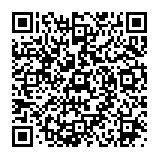 外国人児童生徒のための「家庭環境票」※このシートは個人情報関係の書類です。必ず鍵のかかる場所で保管してください。注）　日本語の習得状況（児童生徒）については、本人の日本語の能力を把握すると同時に、どのような学習支援が必要であるか、教科学習支援のあり方を検討するため、「「外国人児童生徒のためのＪＳＬ対話型アセスメント（DLA）」（文部科学省・H26）を参考にしてください。　　　　　　　　　　　　※文部科学省のホームページはこちらから　フリガナ本名※在留カードの表記のとおり※通称名は括弧書きで記載フリガナ本名※在留カードの表記のとおり※通称名は括弧書きで記載名前※名札等の表記（カタカナ）名前※名札等の表記（カタカナ）性別※記載は任意性別※記載は任意学校での呼び方学校での呼び方性別※記載は任意性別※記載は任意国籍（出身国・地域）国籍（出身国・地域）　　　　　　　　　　　　　　　　　　　　　　　　　　　　（　　　　　　　　　　　　　　　　　　　　　　　　　　　）　　　　　　　　　　　　　　　　　　　　　　　　　　　　（　　　　　　　　　　　　　　　　　　　　　　　　　　　）　　　　　　　　　　　　　　　　　　　　　　　　　　　　（　　　　　　　　　　　　　　　　　　　　　　　　　　　）　　　　　　　　　　　　　　　　　　　　　　　　　　　　（　　　　　　　　　　　　　　　　　　　　　　　　　　　）　　　　　　　　　　　　　　　　　　　　　　　　　　　　（　　　　　　　　　　　　　　　　　　　　　　　　　　　）　　　　　　　　　　　　　　　　　　　　　　　　　　　　（　　　　　　　　　　　　　　　　　　　　　　　　　　　）　　　　　　　　　　　　　　　　　　　　　　　　　　　　（　　　　　　　　　　　　　　　　　　　　　　　　　　　）　　　　　　　　　　　　　　　　　　　　　　　　　　　　（　　　　　　　　　　　　　　　　　　　　　　　　　　　）　　　　　　　　　　　　　　　　　　　　　　　　　　　　（　　　　　　　　　　　　　　　　　　　　　　　　　　　）　　　　　　　　　　　　　　　　　　　　　　　　　　　　（　　　　　　　　　　　　　　　　　　　　　　　　　　　）　　　　　　　　　　　　　　　　　　　　　　　　　　　　（　　　　　　　　　　　　　　　　　　　　　　　　　　　）　　　　　　　　　　　　　　　　　　　　　　　　　　　　（　　　　　　　　　　　　　　　　　　　　　　　　　　　）生年月日生年月日年　　　月　　　日年　　　月　　　日年　　　月　　　日年　　　月　　　日年　　　月　　　日年　　　月　　　日年　　　月　　　日来日（帰国）年月日※特別永住者は記載不要来日（帰国）年月日※特別永住者は記載不要来日（帰国）年月日※特別永住者は記載不要年　　　月　　　日年　　　月　　　日在留資格在留資格特別永住 ・ 留学　・　永住者の配偶者等 ・　定住者 ・　家族滞在　・　その他（　　 　　　）特別永住 ・ 留学　・　永住者の配偶者等 ・　定住者 ・　家族滞在　・　その他（　　 　　　）特別永住 ・ 留学　・　永住者の配偶者等 ・　定住者 ・　家族滞在　・　その他（　　 　　　）特別永住 ・ 留学　・　永住者の配偶者等 ・　定住者 ・　家族滞在　・　その他（　　 　　　）特別永住 ・ 留学　・　永住者の配偶者等 ・　定住者 ・　家族滞在　・　その他（　　 　　　）特別永住 ・ 留学　・　永住者の配偶者等 ・　定住者 ・　家族滞在　・　その他（　　 　　　）特別永住 ・ 留学　・　永住者の配偶者等 ・　定住者 ・　家族滞在　・　その他（　　 　　　）特別永住 ・ 留学　・　永住者の配偶者等 ・　定住者 ・　家族滞在　・　その他（　　 　　　）特別永住 ・ 留学　・　永住者の配偶者等 ・　定住者 ・　家族滞在　・　その他（　　 　　　）特別永住 ・ 留学　・　永住者の配偶者等 ・　定住者 ・　家族滞在　・　その他（　　 　　　）特別永住 ・ 留学　・　永住者の配偶者等 ・　定住者 ・　家族滞在　・　その他（　　 　　　）特別永住 ・ 留学　・　永住者の配偶者等 ・　定住者 ・　家族滞在　・　その他（　　 　　　）在日予定期間在日予定期間（　　　　　　　　　年　　　月まで）　　　　・　　　　永住　　　　・　　　　不明（　　　　　　　　　年　　　月まで）　　　　・　　　　永住　　　　・　　　　不明（　　　　　　　　　年　　　月まで）　　　　・　　　　永住　　　　・　　　　不明（　　　　　　　　　年　　　月まで）　　　　・　　　　永住　　　　・　　　　不明（　　　　　　　　　年　　　月まで）　　　　・　　　　永住　　　　・　　　　不明（　　　　　　　　　年　　　月まで）　　　　・　　　　永住　　　　・　　　　不明（　　　　　　　　　年　　　月まで）　　　　・　　　　永住　　　　・　　　　不明（　　　　　　　　　年　　　月まで）　　　　・　　　　永住　　　　・　　　　不明（　　　　　　　　　年　　　月まで）　　　　・　　　　永住　　　　・　　　　不明（　　　　　　　　　年　　　月まで）　　　　・　　　　永住　　　　・　　　　不明（　　　　　　　　　年　　　月まで）　　　　・　　　　永住　　　　・　　　　不明（　　　　　　　　　年　　　月まで）　　　　・　　　　永住　　　　・　　　　不明言語言語母語母語母語母語母語言語言語母語以外に会話できる言語母語以外に会話できる言語母語以外に会話できる言語母語以外に会話できる言語母語以外に会話できる言語母語での学習経験母語での学習経験最終学齢最終学齢最終学齢最終学齢最終学齢（　　　　　　　　　　　　　　　）学年　（　　　　　　　年　　　月修了）（　　　　　　　　　　　　　　　）学年　（　　　　　　　年　　　月修了）（　　　　　　　　　　　　　　　）学年　（　　　　　　　年　　　月修了）（　　　　　　　　　　　　　　　）学年　（　　　　　　　年　　　月修了）（　　　　　　　　　　　　　　　）学年　（　　　　　　　年　　　月修了）（　　　　　　　　　　　　　　　）学年　（　　　　　　　年　　　月修了）（　　　　　　　　　　　　　　　）学年　（　　　　　　　年　　　月修了）母語での学習経験母語での学習経験好きな（得意な）教科好きな（得意な）教科好きな（得意な）教科好きな（得意な）教科好きな（得意な）教科母語での学習経験母語での学習経験嫌いな（苦手な）教科嫌いな（苦手な）教科嫌いな（苦手な）教科嫌いな（苦手な）教科嫌いな（苦手な）教科日本語の習得状況注）日本語の習得状況注）会話　十分できる　・　日常会話はできる　・　簡単な日常会話はできる　・　ほとんどできない十分できる　・　日常会話はできる　・　簡単な日常会話はできる　・　ほとんどできない十分できる　・　日常会話はできる　・　簡単な日常会話はできる　・　ほとんどできない十分できる　・　日常会話はできる　・　簡単な日常会話はできる　・　ほとんどできない十分できる　・　日常会話はできる　・　簡単な日常会話はできる　・　ほとんどできない十分できる　・　日常会話はできる　・　簡単な日常会話はできる　・　ほとんどできない十分できる　・　日常会話はできる　・　簡単な日常会話はできる　・　ほとんどできない十分できる　・　日常会話はできる　・　簡単な日常会話はできる　・　ほとんどできない十分できる　・　日常会話はできる　・　簡単な日常会話はできる　・　ほとんどできない十分できる　・　日常会話はできる　・　簡単な日常会話はできる　・　ほとんどできない十分できる　・　日常会話はできる　・　簡単な日常会話はできる　・　ほとんどできない日本語の習得状況注）日本語の習得状況注）読む漢字が読める　・　ひらがなが読める　・　ひらがなが少し読める　・　ほとんど読めない漢字が読める　・　ひらがなが読める　・　ひらがなが少し読める　・　ほとんど読めない漢字が読める　・　ひらがなが読める　・　ひらがなが少し読める　・　ほとんど読めない漢字が読める　・　ひらがなが読める　・　ひらがなが少し読める　・　ほとんど読めない漢字が読める　・　ひらがなが読める　・　ひらがなが少し読める　・　ほとんど読めない漢字が読める　・　ひらがなが読める　・　ひらがなが少し読める　・　ほとんど読めない漢字が読める　・　ひらがなが読める　・　ひらがなが少し読める　・　ほとんど読めない漢字が読める　・　ひらがなが読める　・　ひらがなが少し読める　・　ほとんど読めない漢字が読める　・　ひらがなが読める　・　ひらがなが少し読める　・　ほとんど読めない漢字が読める　・　ひらがなが読める　・　ひらがなが少し読める　・　ほとんど読めない漢字が読める　・　ひらがなが読める　・　ひらがなが少し読める　・　ほとんど読めない日本語の習得状況注）日本語の習得状況注）書く漢字が書ける　・　ひらがなが書ける　・　ひらがなが少し書ける　・　ほとんど書けない漢字が書ける　・　ひらがなが書ける　・　ひらがなが少し書ける　・　ほとんど書けない漢字が書ける　・　ひらがなが書ける　・　ひらがなが少し書ける　・　ほとんど書けない漢字が書ける　・　ひらがなが書ける　・　ひらがなが少し書ける　・　ほとんど書けない漢字が書ける　・　ひらがなが書ける　・　ひらがなが少し書ける　・　ほとんど書けない漢字が書ける　・　ひらがなが書ける　・　ひらがなが少し書ける　・　ほとんど書けない漢字が書ける　・　ひらがなが書ける　・　ひらがなが少し書ける　・　ほとんど書けない漢字が書ける　・　ひらがなが書ける　・　ひらがなが少し書ける　・　ほとんど書けない漢字が書ける　・　ひらがなが書ける　・　ひらがなが少し書ける　・　ほとんど書けない漢字が書ける　・　ひらがなが書ける　・　ひらがなが少し書ける　・　ほとんど書けない漢字が書ける　・　ひらがなが書ける　・　ひらがなが少し書ける　・　ほとんど書けない趣味や特技趣味や特技進路希望将来の夢・職業進路希望将来の夢・職業現住所現住所緊急連絡先緊急連絡先TEL　　TEL　　TEL　　TEL　　TEL　　TEL　　TEL　　TEL　　TEL　　TEL　　TEL　　TEL　　家族構成名前名前名前続柄続柄国籍国籍本人との言語本人との言語日本語理解の状況等日本語理解の状況等日本語理解の状況等日本語理解の状況等家族構成家族構成家族構成家族構成学校からのお知らせの言語学校からのお知らせの言語日本語（配慮不要）　　・　　日本語（ふりがな付）　　・　　ローマ字　　・　　その他日本語（配慮不要）　　・　　日本語（ふりがな付）　　・　　ローマ字　　・　　その他日本語（配慮不要）　　・　　日本語（ふりがな付）　　・　　ローマ字　　・　　その他日本語（配慮不要）　　・　　日本語（ふりがな付）　　・　　ローマ字　　・　　その他日本語（配慮不要）　　・　　日本語（ふりがな付）　　・　　ローマ字　　・　　その他日本語（配慮不要）　　・　　日本語（ふりがな付）　　・　　ローマ字　　・　　その他日本語（配慮不要）　　・　　日本語（ふりがな付）　　・　　ローマ字　　・　　その他日本語（配慮不要）　　・　　日本語（ふりがな付）　　・　　ローマ字　　・　　その他日本語（配慮不要）　　・　　日本語（ふりがな付）　　・　　ローマ字　　・　　その他日本語（配慮不要）　　・　　日本語（ふりがな付）　　・　　ローマ字　　・　　その他日本語（配慮不要）　　・　　日本語（ふりがな付）　　・　　ローマ字　　・　　その他日本語（配慮不要）　　・　　日本語（ふりがな付）　　・　　ローマ字　　・　　その他保護者会等で通訳が必要な場合、日本語を援助してくれる知人※本人の了解を得て記入すること保護者会等で通訳が必要な場合、日本語を援助してくれる知人※本人の了解を得て記入することフリガナ名前（所属）フリガナ名前（所属）フリガナ名前（所属）保護者会等で通訳が必要な場合、日本語を援助してくれる知人※本人の了解を得て記入すること保護者会等で通訳が必要な場合、日本語を援助してくれる知人※本人の了解を得て記入すること連絡先連絡先連絡先特に知っておいてほしいこと・配慮してほしいこと　特に知っておいてほしいこと・配慮してほしいこと　フリガナ本名※在留カードの表記のとおり※通称名は括弧書きで記載フリガナ本名※在留カードの表記のとおり※通称名は括弧書きで記載名前※名札等の表記（カタカナ）名前※名札等の表記（カタカナ）性別※記載は任意性別※記載は任意学校での呼び方学校での呼び方性別※記載は任意性別※記載は任意国籍（出身国・地域）国籍（出身国・地域）　　　A国　　　　　　　　　　　　　　　　　　　　　　　　　　（　　　　A国〇〇省・州　　　　　　　　　　　　　　　）　　　A国　　　　　　　　　　　　　　　　　　　　　　　　　　（　　　　A国〇〇省・州　　　　　　　　　　　　　　　）　　　A国　　　　　　　　　　　　　　　　　　　　　　　　　　（　　　　A国〇〇省・州　　　　　　　　　　　　　　　）　　　A国　　　　　　　　　　　　　　　　　　　　　　　　　　（　　　　A国〇〇省・州　　　　　　　　　　　　　　　）　　　A国　　　　　　　　　　　　　　　　　　　　　　　　　　（　　　　A国〇〇省・州　　　　　　　　　　　　　　　）　　　A国　　　　　　　　　　　　　　　　　　　　　　　　　　（　　　　A国〇〇省・州　　　　　　　　　　　　　　　）　　　A国　　　　　　　　　　　　　　　　　　　　　　　　　　（　　　　A国〇〇省・州　　　　　　　　　　　　　　　）　　　A国　　　　　　　　　　　　　　　　　　　　　　　　　　（　　　　A国〇〇省・州　　　　　　　　　　　　　　　）　　　A国　　　　　　　　　　　　　　　　　　　　　　　　　　（　　　　A国〇〇省・州　　　　　　　　　　　　　　　）　　　A国　　　　　　　　　　　　　　　　　　　　　　　　　　（　　　　A国〇〇省・州　　　　　　　　　　　　　　　）　　　A国　　　　　　　　　　　　　　　　　　　　　　　　　　（　　　　A国〇〇省・州　　　　　　　　　　　　　　　）　　　A国　　　　　　　　　　　　　　　　　　　　　　　　　　（　　　　A国〇〇省・州　　　　　　　　　　　　　　　）生年月日生年月日年　　　月　　　日年　　　月　　　日年　　　月　　　日年　　　月　　　日年　　　月　　　日年　　　月　　　日年　　　月　　　日来日（帰国）年月日※特別永住者は記載不要来日（帰国）年月日※特別永住者は記載不要来日（帰国）年月日※特別永住者は記載不要年　　　月　　　日年　　　月　　　日在留資格在留資格特別永住 ・ 留学　・　永住者の配偶者等 ・　定住者 ・　家族滞在　・　その他（　　 　　　）特別永住 ・ 留学　・　永住者の配偶者等 ・　定住者 ・　家族滞在　・　その他（　　 　　　）特別永住 ・ 留学　・　永住者の配偶者等 ・　定住者 ・　家族滞在　・　その他（　　 　　　）特別永住 ・ 留学　・　永住者の配偶者等 ・　定住者 ・　家族滞在　・　その他（　　 　　　）特別永住 ・ 留学　・　永住者の配偶者等 ・　定住者 ・　家族滞在　・　その他（　　 　　　）特別永住 ・ 留学　・　永住者の配偶者等 ・　定住者 ・　家族滞在　・　その他（　　 　　　）特別永住 ・ 留学　・　永住者の配偶者等 ・　定住者 ・　家族滞在　・　その他（　　 　　　）特別永住 ・ 留学　・　永住者の配偶者等 ・　定住者 ・　家族滞在　・　その他（　　 　　　）特別永住 ・ 留学　・　永住者の配偶者等 ・　定住者 ・　家族滞在　・　その他（　　 　　　）特別永住 ・ 留学　・　永住者の配偶者等 ・　定住者 ・　家族滞在　・　その他（　　 　　　）特別永住 ・ 留学　・　永住者の配偶者等 ・　定住者 ・　家族滞在　・　その他（　　 　　　）特別永住 ・ 留学　・　永住者の配偶者等 ・　定住者 ・　家族滞在　・　その他（　　 　　　）在日予定期間在日予定期間 （　　　　　　　　　年　　　月まで）　　　　・　　　　永住　　　　・　　　　不明 （　　　　　　　　　年　　　月まで）　　　　・　　　　永住　　　　・　　　　不明 （　　　　　　　　　年　　　月まで）　　　　・　　　　永住　　　　・　　　　不明 （　　　　　　　　　年　　　月まで）　　　　・　　　　永住　　　　・　　　　不明 （　　　　　　　　　年　　　月まで）　　　　・　　　　永住　　　　・　　　　不明 （　　　　　　　　　年　　　月まで）　　　　・　　　　永住　　　　・　　　　不明 （　　　　　　　　　年　　　月まで）　　　　・　　　　永住　　　　・　　　　不明 （　　　　　　　　　年　　　月まで）　　　　・　　　　永住　　　　・　　　　不明 （　　　　　　　　　年　　　月まで）　　　　・　　　　永住　　　　・　　　　不明 （　　　　　　　　　年　　　月まで）　　　　・　　　　永住　　　　・　　　　不明 （　　　　　　　　　年　　　月まで）　　　　・　　　　永住　　　　・　　　　不明 （　　　　　　　　　年　　　月まで）　　　　・　　　　永住　　　　・　　　　不明言語言語母語母語母語母語母語A語A語A語A語A語A語A語言語言語母語以外に会話できる言語母語以外に会話できる言語母語以外に会話できる言語母語以外に会話できる言語母語以外に会話できる言語英語英語英語英語英語英語英語母語での学習経験母語での学習経験最終学齢最終学齢最終学齢最終学齢最終学齢（　小学校　３　　　　　　　　）学年　（　２０２３　年　８　月修了）（　小学校　３　　　　　　　　）学年　（　２０２３　年　８　月修了）（　小学校　３　　　　　　　　）学年　（　２０２３　年　８　月修了）（　小学校　３　　　　　　　　）学年　（　２０２３　年　８　月修了）（　小学校　３　　　　　　　　）学年　（　２０２３　年　８　月修了）（　小学校　３　　　　　　　　）学年　（　２０２３　年　８　月修了）（　小学校　３　　　　　　　　）学年　（　２０２３　年　８　月修了）母語での学習経験母語での学習経験好きな（得意な）教科好きな（得意な）教科好きな（得意な）教科好きな（得意な）教科好きな（得意な）教科数学数学数学数学数学数学数学母語での学習経験母語での学習経験嫌いな（苦手な）教科嫌いな（苦手な）教科嫌いな（苦手な）教科嫌いな（苦手な）教科嫌いな（苦手な）教科図工図工図工図工図工図工図工日本語の習得状況注）日本語の習得状況注）会話　十分できる　・　日常会話はできる　・　簡単な日常会話はできる　・　ほとんどできない十分できる　・　日常会話はできる　・　簡単な日常会話はできる　・　ほとんどできない十分できる　・　日常会話はできる　・　簡単な日常会話はできる　・　ほとんどできない十分できる　・　日常会話はできる　・　簡単な日常会話はできる　・　ほとんどできない十分できる　・　日常会話はできる　・　簡単な日常会話はできる　・　ほとんどできない十分できる　・　日常会話はできる　・　簡単な日常会話はできる　・　ほとんどできない十分できる　・　日常会話はできる　・　簡単な日常会話はできる　・　ほとんどできない十分できる　・　日常会話はできる　・　簡単な日常会話はできる　・　ほとんどできない十分できる　・　日常会話はできる　・　簡単な日常会話はできる　・　ほとんどできない十分できる　・　日常会話はできる　・　簡単な日常会話はできる　・　ほとんどできない十分できる　・　日常会話はできる　・　簡単な日常会話はできる　・　ほとんどできない日本語の習得状況注）日本語の習得状況注）読む漢字が読める　・　ひらがなが読める　・　ひらがなが少し読める　・　ほとんど読めない漢字が読める　・　ひらがなが読める　・　ひらがなが少し読める　・　ほとんど読めない漢字が読める　・　ひらがなが読める　・　ひらがなが少し読める　・　ほとんど読めない漢字が読める　・　ひらがなが読める　・　ひらがなが少し読める　・　ほとんど読めない漢字が読める　・　ひらがなが読める　・　ひらがなが少し読める　・　ほとんど読めない漢字が読める　・　ひらがなが読める　・　ひらがなが少し読める　・　ほとんど読めない漢字が読める　・　ひらがなが読める　・　ひらがなが少し読める　・　ほとんど読めない漢字が読める　・　ひらがなが読める　・　ひらがなが少し読める　・　ほとんど読めない漢字が読める　・　ひらがなが読める　・　ひらがなが少し読める　・　ほとんど読めない漢字が読める　・　ひらがなが読める　・　ひらがなが少し読める　・　ほとんど読めない漢字が読める　・　ひらがなが読める　・　ひらがなが少し読める　・　ほとんど読めない日本語の習得状況注）日本語の習得状況注）書く漢字が書ける　・　ひらがなが書ける　・　ひらがなが少し書ける　・　ほとんど書けない漢字が書ける　・　ひらがなが書ける　・　ひらがなが少し書ける　・　ほとんど書けない漢字が書ける　・　ひらがなが書ける　・　ひらがなが少し書ける　・　ほとんど書けない漢字が書ける　・　ひらがなが書ける　・　ひらがなが少し書ける　・　ほとんど書けない漢字が書ける　・　ひらがなが書ける　・　ひらがなが少し書ける　・　ほとんど書けない漢字が書ける　・　ひらがなが書ける　・　ひらがなが少し書ける　・　ほとんど書けない漢字が書ける　・　ひらがなが書ける　・　ひらがなが少し書ける　・　ほとんど書けない漢字が書ける　・　ひらがなが書ける　・　ひらがなが少し書ける　・　ほとんど書けない漢字が書ける　・　ひらがなが書ける　・　ひらがなが少し書ける　・　ほとんど書けない漢字が書ける　・　ひらがなが書ける　・　ひらがなが少し書ける　・　ほとんど書けない漢字が書ける　・　ひらがなが書ける　・　ひらがなが少し書ける　・　ほとんど書けない趣味や特技趣味や特技ダンスダンスダンスダンスダンスダンスダンスダンスダンスダンスダンスダンス進路希望将来の夢・職業進路希望将来の夢・職業日本の専門学校（IT系）　※家族滞在で通学可日本国内の企業への就職・プログラマー　※就労ビザへの変更が必要日本の専門学校（IT系）　※家族滞在で通学可日本国内の企業への就職・プログラマー　※就労ビザへの変更が必要日本の専門学校（IT系）　※家族滞在で通学可日本国内の企業への就職・プログラマー　※就労ビザへの変更が必要日本の専門学校（IT系）　※家族滞在で通学可日本国内の企業への就職・プログラマー　※就労ビザへの変更が必要日本の専門学校（IT系）　※家族滞在で通学可日本国内の企業への就職・プログラマー　※就労ビザへの変更が必要日本の専門学校（IT系）　※家族滞在で通学可日本国内の企業への就職・プログラマー　※就労ビザへの変更が必要日本の専門学校（IT系）　※家族滞在で通学可日本国内の企業への就職・プログラマー　※就労ビザへの変更が必要日本の専門学校（IT系）　※家族滞在で通学可日本国内の企業への就職・プログラマー　※就労ビザへの変更が必要日本の専門学校（IT系）　※家族滞在で通学可日本国内の企業への就職・プログラマー　※就労ビザへの変更が必要日本の専門学校（IT系）　※家族滞在で通学可日本国内の企業への就職・プログラマー　※就労ビザへの変更が必要日本の専門学校（IT系）　※家族滞在で通学可日本国内の企業への就職・プログラマー　※就労ビザへの変更が必要日本の専門学校（IT系）　※家族滞在で通学可日本国内の企業への就職・プログラマー　※就労ビザへの変更が必要現住所現住所緊急連絡先緊急連絡先TEL　　父：（携帯）○○○-○○○○-○○○○TEL　　父：（携帯）○○○-○○○○-○○○○TEL　　父：（携帯）○○○-○○○○-○○○○TEL　　父：（携帯）○○○-○○○○-○○○○TEL　　父：（携帯）○○○-○○○○-○○○○TEL　　父：（携帯）○○○-○○○○-○○○○TEL　　父：（携帯）○○○-○○○○-○○○○TEL　　父：（携帯）○○○-○○○○-○○○○TEL　　父：（携帯）○○○-○○○○-○○○○TEL　　父：（携帯）○○○-○○○○-○○○○TEL　　父：（携帯）○○○-○○○○-○○○○TEL　　父：（携帯）○○○-○○○○-○○○○家族構成名前名前名前続柄続柄国籍国籍本人との言語本人との言語日本語理解の状況等日本語理解の状況等日本語理解の状況等日本語理解の状況等家族構成父父A国A国A国語A国語簡単な日本語での会話が可能簡単な日本語での会話が可能簡単な日本語での会話が可能簡単な日本語での会話が可能家族構成母母A国A国A国語A国語日本語での会話は難しい日本語での会話は難しい日本語での会話は難しい日本語での会話は難しい家族構成兄兄A国A国日本語A国語日本語A国語日本語での会話が可能日本語での会話が可能日本語での会話が可能日本語での会話が可能家族構成学校からのお知らせの言語学校からのお知らせの言語日本語（配慮不要）　　・　　日本語（ふりがな付）　　・　　ローマ字　　・　　その他日本語（配慮不要）　　・　　日本語（ふりがな付）　　・　　ローマ字　　・　　その他日本語（配慮不要）　　・　　日本語（ふりがな付）　　・　　ローマ字　　・　　その他日本語（配慮不要）　　・　　日本語（ふりがな付）　　・　　ローマ字　　・　　その他日本語（配慮不要）　　・　　日本語（ふりがな付）　　・　　ローマ字　　・　　その他日本語（配慮不要）　　・　　日本語（ふりがな付）　　・　　ローマ字　　・　　その他日本語（配慮不要）　　・　　日本語（ふりがな付）　　・　　ローマ字　　・　　その他日本語（配慮不要）　　・　　日本語（ふりがな付）　　・　　ローマ字　　・　　その他日本語（配慮不要）　　・　　日本語（ふりがな付）　　・　　ローマ字　　・　　その他日本語（配慮不要）　　・　　日本語（ふりがな付）　　・　　ローマ字　　・　　その他日本語（配慮不要）　　・　　日本語（ふりがな付）　　・　　ローマ字　　・　　その他日本語（配慮不要）　　・　　日本語（ふりがな付）　　・　　ローマ字　　・　　その他保護者会等で通訳が必要な場合、日本語を援助してくれる知人※本人の了解を得て記入すること保護者会等で通訳が必要な場合、日本語を援助してくれる知人※本人の了解を得て記入することフリガナ名前（所属）フリガナ名前（所属）フリガナ名前（所属）保護者会等で通訳が必要な場合、日本語を援助してくれる知人※本人の了解を得て記入すること保護者会等で通訳が必要な場合、日本語を援助してくれる知人※本人の了解を得て記入すること連絡先連絡先連絡先特に知っておいてほしいこと・配慮してほしいこと　特に知っておいてほしいこと・配慮してほしいこと　　　〇〇が食べられない。※配慮してほしいことについて尋ねた時に、信仰等さまざまな理由により食事の際に食べられないものがあることを伝えられる場合があります。その場合、給食等で配慮が必要になります。　　〇〇が食べられない。※配慮してほしいことについて尋ねた時に、信仰等さまざまな理由により食事の際に食べられないものがあることを伝えられる場合があります。その場合、給食等で配慮が必要になります。　　〇〇が食べられない。※配慮してほしいことについて尋ねた時に、信仰等さまざまな理由により食事の際に食べられないものがあることを伝えられる場合があります。その場合、給食等で配慮が必要になります。　　〇〇が食べられない。※配慮してほしいことについて尋ねた時に、信仰等さまざまな理由により食事の際に食べられないものがあることを伝えられる場合があります。その場合、給食等で配慮が必要になります。　　〇〇が食べられない。※配慮してほしいことについて尋ねた時に、信仰等さまざまな理由により食事の際に食べられないものがあることを伝えられる場合があります。その場合、給食等で配慮が必要になります。　　〇〇が食べられない。※配慮してほしいことについて尋ねた時に、信仰等さまざまな理由により食事の際に食べられないものがあることを伝えられる場合があります。その場合、給食等で配慮が必要になります。　　〇〇が食べられない。※配慮してほしいことについて尋ねた時に、信仰等さまざまな理由により食事の際に食べられないものがあることを伝えられる場合があります。その場合、給食等で配慮が必要になります。　　〇〇が食べられない。※配慮してほしいことについて尋ねた時に、信仰等さまざまな理由により食事の際に食べられないものがあることを伝えられる場合があります。その場合、給食等で配慮が必要になります。　　〇〇が食べられない。※配慮してほしいことについて尋ねた時に、信仰等さまざまな理由により食事の際に食べられないものがあることを伝えられる場合があります。その場合、給食等で配慮が必要になります。　　〇〇が食べられない。※配慮してほしいことについて尋ねた時に、信仰等さまざまな理由により食事の際に食べられないものがあることを伝えられる場合があります。その場合、給食等で配慮が必要になります。　　〇〇が食べられない。※配慮してほしいことについて尋ねた時に、信仰等さまざまな理由により食事の際に食べられないものがあることを伝えられる場合があります。その場合、給食等で配慮が必要になります。　　〇〇が食べられない。※配慮してほしいことについて尋ねた時に、信仰等さまざまな理由により食事の際に食べられないものがあることを伝えられる場合があります。その場合、給食等で配慮が必要になります。